ЭЛЕКТРОННЫЕ НОСИТЕЛИ– CD и DVD-диски или любые накопители c USB-интерфейсом;
– макеты можно выслать по электронной почте или закачать через веб-интерфейс. При использовании FTP или файлообменников мы гарантируем целостность полученного нами файла, только если он упакован в архив.
– имена файлов должны состоять только из цифр и букв английского алфавита, и не должны содержать спец. символов (пробел, слэш, скобки и пр.).
– мы не принимаем самораспаковывающиеся архивы (расширение .exe).ФОРМАТЫ ФАЙЛОВ– Основные требования к макетам в формате PDF:
совместимость файлов с форматом PDF 1.3 (Adobe Acrobat 4.0); 
допустимое суммарное количество краски Total Ink Limit = 300%;
разрешение не менее 300 dpi и не более 450 dpi для цветных и полутоновых растровых изображений;
разрешение не менее 1200 dpi и не более 1800 dpi для монохромных растровых изображений; 
ZIP-сжатие растровых изображений;
цветовое пространство только CMYK или Grayscale, RGB недопустимо; 
отсутствие сжатия нежелательно, а JPEG – недопустимо;
все используемые шрифты внедрены (embedded), в т. ч. с подстановкой (subset); 
установка симметричных «вылетов за обрез» (bleed) равных 3 мм, для многополосных изделий  5 мм;
избегайте преобразований градиентных заливок или контуров и других аналогичных объектов в «smooth shade» – такие объекты нередко ошибочно обрабатываются многими программами спуска полос и растровыми процессорами (Raster Image Processor – RIP), мы не гарантируем качественную печать таких объектов – их рекомендуется растрировать до преобразования макета в PDF-формат.
При создании PDF, в настройках управления цветом (Color Management) рекомендуется установить «No Сonvertion». 
Цветовые IСС профили в файл pdf включать не следует.
Все макеты должны быть композитными, при необходимости с дополнительными «спотовыми» (spot colors) красками. Цветоделенные макеты не принимаются. 
Предоставляйте макеты в соответствующей ориентации, книжные в книжной, альбомные в альбомной.
Макет должен быть предоставлен пополосно в одном файле. Исключение составляют обложки для КБС – в этом случае обложка должна быть сверстана разворотом, а корешок выделен технологическими метками.
Желательно, чтобы PDF-файлы соответствовали стандарту PDF/X-1a:2001.- TIFF или PSD (не рекомендуется для изображений, содержащих элементы малого размера, в т.ч. мелкий текст) 
«вылеты за обрез» 5 мм, 
допустимое суммарное количество краски Total Ink Limit = 300%
разрешение не менее 300 dpi и не более 450 dpi для цветных и полутоновых растровых изображений; разрешение не менее 1200 dpi и не более 2400 dpi для монохромных растровых изображений; разрешение в файле должно быть задано исключительно в «точках на дюйм» (dpi);
если используется черный текст (100% Black) и файл создается в Photoshop, то рекомендуется для этого текстового слоя устанавливать атрибут «Наложение» (Multiply).
файл не должен содержать слоев. При сохранении из Photoshop должна быть отключена опция «Слои» (Layers) и установлено LZW-сжатие.
цветовое пространство только CMYK или Grayscale, RGB недопустимо.- CDR– Corel Draw до версии X6 включительно; 
Формат документа должен соответствовать обрезному формату изделия.
Все тексты должны быть переведены в кривые. 
При использовании таких эффектов, как прозрачность, тень, линза, gradient mesh и т.п. все элементы, содержащие перечисленные эффекты, необходимо растрировать с фоном в единый объект.
Разрешается использовать только CMYK цвета. Палитра CMYK255 в CorelDraw! не является палитрой CMYK и не должна использоваться.
Все включенные в CorelDraw! макет растровые изображения должны быть внедрены в файл.
Недопустимо использование эффекта прозрачных линз.
Недопустимо использование объектов, импортированных с помощью OLE или DDE.
Недопустимо оставлять в макете объекты типа "symbol", нужно разбивать их на объекты. В противном случае не гарантируется корректная печать макета.- AI – Adobe Illustrator до версии CS5 включительно; 
- IND– Adobe InDesign до версии CS5 включительно; 
- EPS– Encapsulated Postscript;
Требования к вылетам, растровым изображениям и прочим элементам такие же, как и к макетам в формате PDF.ОБЩИЕ ПРАВИЛА ВЁРСТКИ– Располагайте макет по центру листа. Размер листа должен быть равен послеобрезному формату (то есть не нужно класть, например, визитку 90х50 на лист А4 – положите её на лист 90х50). Оборот кладите на следующий лист или в другой файл, а не рядом с лицом. Направляющие, рамки и т.п. не являются показателем обрезного формата.
– Лицо и оборот одного изделия должны быть на отдельных страницах, разные изделия должны быть в разных файлах.
– Предоставляйте макеты в соответствующей ориентации, книжные в книжной, альбомные в альбомной.
– Комментарии к макету, содержащиеся в файле вёрстки, игнорируются. Пожалуйста, пишите их менеджеру в сопроводительном письме.
– На макет с последующей вырубкой должен быть наложен контур вырубного штампа (на отдельном слое). При этом нужно понимать, что штамп мы изготавливаем согласно вашему контуру. Поэтому если у вас в штампе должна быть биговка, её нужно показать пунктирной линией, а не сплошной. В противном случае такая линия воспринимается как вырубной нож. Файл штампа должен был выполнен в векторном виде.
- Не обозначайте в pdf спотовыми цветами лак, тиснение, штампы и прочую постпечатную обработку. При приёме макета автоматика может некорректно обработать такие файлы, и что-нибудь может слететь. Вместо этого лак, штампы высылайте отдельными pdf файлами.
– Выборочный лак, конгрев, тиснение и т. п. должны быть в векторном виде, окрашены в 100% чёрного и находиться на отдельном слое, точно над той областью в макете, на которую наносятся. 
– Если какой-либо элемент верстки вплотную подходит к краю, то он должен быть выпущен за обрез. Вынос за обрезной формат должен быть 3 мм, для многостраничных изданий  5 мм.
– Располагайте значимую информацию не ближе 3 мм от линии реза.
– Мы печатаем лицо и оборот, исходя из расположения и порядка полос в вашем файле. Недопустимо предоставлять лицо и оборот в разных ориентациях (например, лицо календарика – в книжной, а оборот – в альбомной).
– Для корректной фальцовки в буклетах с двумя фальцами третья (внутренняя) полоса должна быть меньше на 2-3 мм (например, полосы в евробуклете: оборот 100х100х97, лицо 97х100х100, неправильно: 99х99х99).КРАСОЧНОСТЬ и ОВЕРПРИНТЫ– Все объекты должны быть в CMYK. Нельзя использовать RGB и другие цветовые модели, не преобразованные цвета переводятся автоматически, при этом возможно искажение цвета.
– Сумма красок не должна превышать 300%.
– Процент содержания каждой краски должен быть не менее 5%, цветозаполнение 1%-4% не гарантируется.
– Крупные по площади чёрные объекты красьте глубоким чёрным (например, c25 m20 y20 k100). Никогда не окрашивайте в составной чёрный мелкий текст.
– Необходимо следить за использованием атрибутов Overprint и Knockout. В общем случае атрибут Overprint отключается, и ставится только на черные объекты. Черными считаются объекты, которым назначен цвет 100% Black, без других составляющих. Применение атрибута Overprint к другим цветам, должно быть оговорено при передаче файлов в работу.
– Проследите, чтобы под крупными по площади чёрными векторными объектами не было объектов другого цвета или покрасьте их в глубокий чёрный. В противном случае они могут проступить из-под чёрной краски.
– Не рекомендуется в растяжках комбинировать разные цветовые пространства. Например, растяжка из c100m0y0k0 в grayscale:100 (голубой в чёрный) может стать чёрно-белой.РАСТРОВЫЕ ФОРМАТЫ И СВЯЗАННЫЕ С МАКЕТОМ ФАЙЛЫ (линки)– Для растровых объектов необходимым и достаточным является разрешение, в 1,5–2 раза превышающее линиатуру (в нашей типографии 175 lpi) и соответственно должно находиться
в диапазоне 260–350 dpi, кроме Black&White объектов (до 1200 dpi). Мы оставляем за собой право уменьшить избыточное разрешение до 350 dpi.
– Запрещается использовать OLE-объекты (например, таблицы Excel, текст из Word, картинки, скопированные через клипборд (ctrl+c / ctrl+v) в вёрстку), используйте команду „Import” („Place”).
– Все связанные с макетом файлы должны быть собраны в одну папку, эта же папка должна содержать файл верстки.
– Нельзя при работе в CorelDRAW пользоваться внешними линками (Externally linked bitmap). Все изображения должны быть внедрены в вёрстку.
– Нельзя сохранять в растровом файле слои (Layers), альфа-каналы и цветовой профиль (ICC Profile). Склейте слои командой Flatten layers, при записи снимите галку "Include ICC-profile". 
- Растровый файл должен быть сохранен в режиме 8 bit (в программе Photoshop это можно проверить в меню Image\Mode).
– Не применяйте LZW-компрессию в изображениях. Это усложняет автоматическую проверку макета и может привести к пропаже картинки.ЭФФЕКТЫ И ОБТРАВЛЕННЫЕ ИЗОБРАЖЕНИЯ– Недопустимо использование встроенных Pattern, Texture и Postscript заливок, элементы с такими заливками необходимо растрировать с фоном в единый объект.
– Растровые изображения с прозрачным фоном и/или повернутые на угол, отличный от 90, 180 или 270 градусов, должны быть растрированы с фоном в единый объект.
– При использовании таких эффектов, как прозрачность, тень, линза, gradient mesh и т.п. все элементы, содержащие перечисленные эффекты, необходимо растрировать с фоном в единый объект.
–    В СorelDRAW все эффекты (кроме PowerClip) и сложные градиенты должны быть отделены командой Break Apart или растрированы в единый объект. С контейнера PowerClip нельзя снимать блокировку содержимого (Lock Contents to PowerClip): при перемещении PowerClip содержимое должно перемещаться вместе с ним.
– Максимальное количество точек в векторном объекте не должно превышать 3000, в противном случае подобный объект должен быть упрощен или разбит на несколько. Большое количество точек может привести к потере объекта.
– Не используйте прозрачность с растровыми объектами, окрашенными в спотовые цвета (monotone, duotone и т.д.). Это может привести к пропаданию объектов.ЛИНИИ и МЕЛКИЕ ОБЪЕКТЫ– Мелкие объекты, мелкий текст и тонкие линии выглядят лучше, если они окрашены только одной из четырех составляющих CMYK (или пантоном с плотностью краски 100%). Составной цвет может привести к появлению цветных ореолов вокруг покрашенных им объектов.
– Не рекомендуется делать мелкие белые объекты, мелкий белый текст и тонкие белые линии на фоне, состоящем из нескольких красок, так как они могут не пропечататься или пропечататься частично.
– Толщина одноцветной линии должна быть больше 0,08 мм, линии меньшей толщины могут не пропечататься или пропечататься частично. При использовании в макете столь тонких линий учтите, что мы автоматически увеличиваем толщину всех линий до 0,08 мм, если она меньше этого значения. Толщина многоцветных линий и белых линий на составном фоне должна быть не меньше 0,176 мм.
– Если не избежать использования в линиях нескольких цветов или цвет один, но не 100%, делайте толщину линий максимально возможной.ШРИФТЫВо всех остальных случаях переводите шрифты в кривые.
МНОГОСТРАНИЧНЫЕ   ИЗДАНИЯ– Каждая полоса каталога должна быть на отдельной странице, нельзя предоставлять полосы разворотами (1-2, 2-3 и т.д.) или спуском (8-1, 2-7 и т.д.). Исключение – каталоги с нестандартной фальцовкой (например, лесенкой). 
– Все полосы должны находятся в одном файле, проследите, чтобы их последовательность, включая обложку, была верной. Мы определяем последовательность полос, исходя из Вашего файла.
– Издания на пружину должны учитывать ширину отверстий под пружину и их расположение на изделии, чтобы значимая информация не попадала на отверстия. Отверстия делаются на расстоянии 7 мм от края изделия и имеют диаметр 4 мм.
– Обложка для сборки на термоклей должна предоставляться разворотом (4+1, 2+3 страницы обложки) с учетом толщины корешка. На внутренней стороне корешок плюс 3 мм слева и справа от него должны быть белыми (без краски, лака и др. нанесений), т.к. на это место будет наноситься клей и обложка будет как бы «охватывать» блок издания. Если у вас на внутренней полосе обложки и полосе блока свёрстана картинка разворотом, учтите это, чтобы на границе обложки и блока картинка состыковывалась как должно.КОНВЕРТЫСверху у конверта есть зона, на котором печать невозможна. Технологическое поле составляет 12 мм.ЛАМИНАЦИЯ– Цвет после ламинации неизбежно немного меняется: становится насыщенней, чуть темнеет под глянцевой плёнкой и несколько тускнеет под матовой.ТИСНЕНИЕ– Ширина линий тиснения должна быть не менее 0,5 мм, расстояние между линиями тиснения должно быть не менее 0,8 мм. Расстояние от плашки до тонкой линии должно быть не менее 1 мм. В противном случае типография не гарантирует чёткости при тиснении.Общие требования к макетам Пластиковых карт: - Лучший вариант макета пластиковой карты – выполненный в векторной графике программы CorelDRAW . Мы принимаем файлы в формате cdr, ai, eps. Это позволяет подгонять их под специфику нашей типографии.- Макет, выполненный в растровой графике, принимается в форматах tif, jpg, jpeg с разрешением не меньше 400 dpi.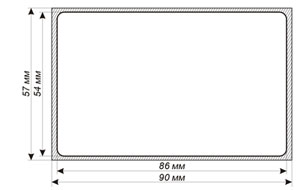 Что учесть при подготовке макета: - Не нужно скруглять углы карточки.- Графику, идущую на вылет, следует рассчитывать с запасом под обрез 1,5 мм. Размер макета должен быть 90 х 57мм.- Элементы графики, кроме элементов, печатающихся под обрез, не стоит располагать ближе 4 мм от края карточки, магнитной полосы. Требования к эмбоссируемым символам:- Эмбоссирование осуществляется двумя видами шрифтов:
высотой 4,5 мм (Farrington OCR) – только цифры;
высотой 3 мм (Standart Gothic) – буквы(только латинские) и цифры.
- Максимальное количество символов в строке при использовании:
шрифта 4,5 мм - 20 символов ~75 мм, включая пробелы;
шрифта 3мм - 30 символов~75 мм, включая пробелы.

- Эмбоссирование изображения, учитывая требования стандарта ISO 7811-3 должно располагаться на расстоянии не менее 5 мм от любого края карты При эмбоссировании следует учитывать месторасположение таких элементов как магнитная полоса, элементы дизайна и надписи с обратной стороны.

Требования к штрих-кодам:
- Штрих-код на карточке должен располагаться с отступом не менее 4 мм от любого края карточки и от магнитной полосы. 
- Штрих-код печатается черным цветом, нормальный цвет фона – белый. Фон другого цвета может снизить уверенность считывания штрих-кода.
- Высота штрих-кода должна быть не менее 10 мм.
- Для щелевых считывателей стандартное расположение штрих-кода 4 мм от нижнего края карты (на месте магнитной полосы).     Если у вас нет собственного макета, наши дизайнеры готовы его разработать.